Anmeldung Häckseldienst Frühling Montag 15. April - Freitag 19. April 2024      Anmeldeschluss Donnerstagmorgen 11. April Herbst Montag, 14. Oktober – Freitag, 18. Oktober 2024      Anmeldeschluss Donnerstagmorgen 10. OktoberTag und Uhrzeit können nicht vereinbart werden undes ist keine telefonische Anmeldung möglich.Aus technischen Gründen und im Falle beschränkter Platzverhältnisse ist das Deponieren des Häckselgutes nicht in jedem Falle am gewünschten Ort möglich – der Maschinist entscheidet.Name / Vorname	     Adresse	     Telefon / mail	     Art des Grüngutes	     Menge in m3 ca. 	     	Zufahrt 	     	Evtl. Skizze an: thomas.wenk@teufen.ar.ch Ich bestätige, das Merkblatt gelesen zu haben.Datum       	Unterschrift	     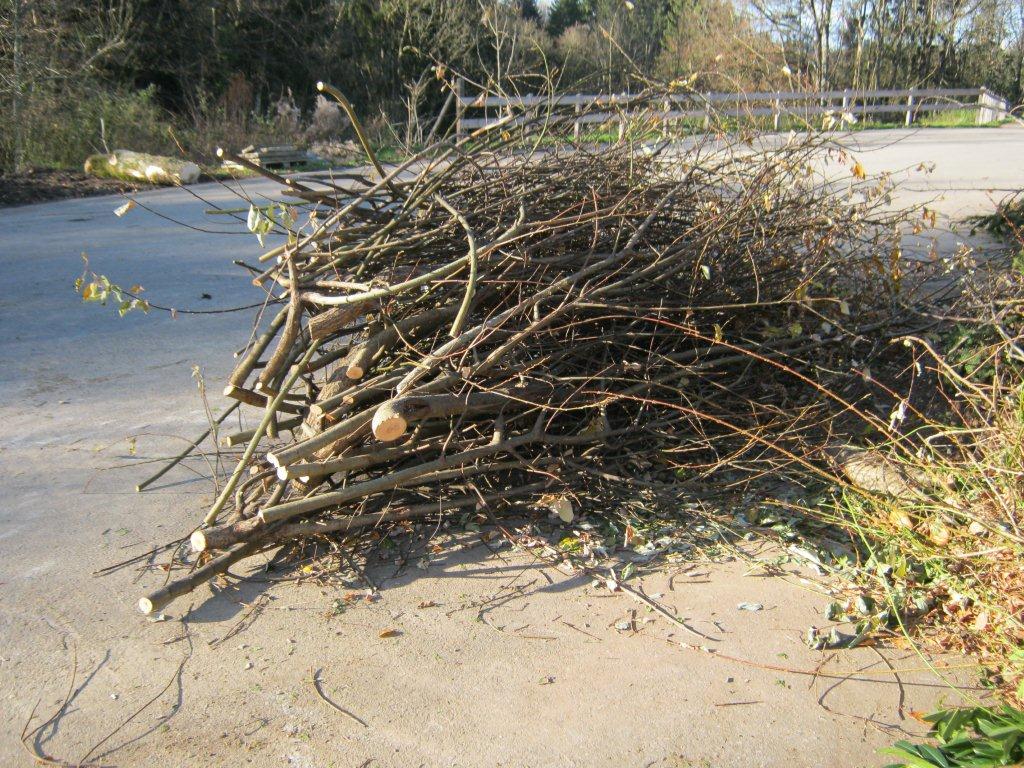 Gewünschte Anhäufung: 
   alle Äste mit Enden in gleicher Richtung